2023 - 2024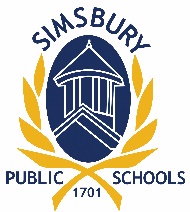 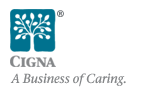 Clerical/Paraeducator - Premium RatesSimsbury Public SchoolsCIGNA PLANS The following rate structure and premiums are effective 07/01/23 for the listed Bargaining Simsbury Public Schools active employees.HDHP/HSA - Board / Employee Shared Cost Split Individual and Dependent Coverage	(82.5% paid by Board / 17.5% paid by individual)Rates for the Following Covered Bargaining Group:SFEP 	-  	Clerical/Paradeucators*Includes HSA deposit equal to $1,000 or $2,000, based on Individual/Family Enrollment.Said deposit shall be made in 2 parts; by the first pay date in July and the first pay date in January.HMO - Board / Employee Shared Cost Split Rates for the Following Covered Bargaining Group:SFEP	 -	Clerical/ParaeducatorsPPO - Board / Employee Shared Cost Split Rates for the Following Covered Bargaining Group:SFEP	 -	Clerical/ParaeducatorsCIGNA HDHP & HSA (High Deductible Health Plan & Health Savings Account)Total Annual Premium*Total BOE Annual Contribution (82.5%)Employee Annual Contribution(17.5%)Employee Payroll Rate 20 P/R'sEmployee Only$10,230.96$9,440.54$1,790.42$89.53Employee + 1$20,461.92$18,881.08$3,580.84$179.05Family$31,716.48$28,166.10$5,550.38$277.53CIGNA HMO – OAP IN(Open Access Plus – In Network Only)Total Annual PremiumTotal BOE Annual ContributionEmployee Annual Contribution(Buy-Up)Employee Payroll Rate 20 P/R'sEmployee Only$12,474.84$9,440.54$3,034.30$151.72Employee + 1$24,949.56$18,881.08$6,068.48$303.43Family$38,672.16$28,166.10$10,506.06$525.31CIGNA PPO – OAP(Open Access Plus)Total Annual PremiumTotal BOE Annual ContributionEmployee Annual Contribution(Buy-Up)Employee Payroll Rate 20 P/R'sEmployee Only$13,760.40$9,440.54$4,319.86$216.00Employee + 1$27,462.12$18,881.08$8,581.04$429.06Family$40,847.16$28,166.10$12,681.06$634.06